Новоуральск, 2021 г.Конструкт организации совместной образовательной деятельности с использованием технологии программ «Сообщество» с детьми 5-6 лет по теме проекта «Хлеб - всему голова!» Тема проекта, происхождение темы: Во время обеда Стеша сделала замечание Андрею С., что хлебом бросаться нельзя. Андрей С. спросил: «Почему нельзя  бросаться?» На групповом сборе у детей возникли вопросы: «Почему нельзя крошить хлеб и им бросаться?», «Откуда возник хлеб?», «Кто его делает?», «Откуда берётся в детском саду?», «Как он попадает к нам на стол?», «Из чего делают хлеб?». Мирон предположил: «Может его пекут у нас в детском саду?» Мы решили узнать, как и из чего делают хлеб, как попадает хлеб на стол в нашей группе и откуда.   Необходимые материалы: Содержание РППС в Центрах Активности.Четыре набора для смешивания (чашки, разные виды муки, вода, соль).Простые карандаши, цветные карандаши, краски, гуашь, белые листы бумаги.Картины русских художников.Обложка для книги и листы для книги.Брошюратор.Схемы построек.Разные виды конструкторов и машинки.Таблицы-заготовки.Цель: воспитание бережного отношения к хлебу, к труду людей, которые его выращивают через формирование целостного и ценностного представления о процессе выращивания хлеба у детей старшего дошкольного возраста.воспитательные Задачи:создавать условия для:воспитания бережного отношения к хлебу, чувства благодарности и уважения к труду людей;формирования умения работать в группе, налаживать партнёрские отношения в процессе совместной деятельности (умение прислушиваться к мнению других, принимать правила ведения диалога);укрепления интереса к совместной деятельности со взрослым, сверстниками, к играм, задачам, требующим умственного напряжения и интеллектуального усилия;проявления самостоятельности в постановке цели, реализации замысла, отбора необходимых средств, получения результата задуманного в начале (целеполагание);обучающие Задачисоздавать условия для:формирования представлений о процессе превращения маленького зернышка до буханки хлеба;обогащения представлений ознакомления детей со старинными русскими обычаями, связанными с хлебом;расширения представлений у детей о значении хлеба в жизни человека, и его изготовлении;формировать представления о значении многочисленных профессий, выращивающих хлеб и значимости необходимой сельскохозяйственной техники для подготовки почвы, сбора и обработки урожая в разные времена.  РАЗВИВАЮЩИЕ ЗАДАЧИсоздавать условия для:развития интеллектуальных способностей и овладения умения сравнивать, выделяя признаки различия и некоторые сходства;развития творческой активности, целеустремленности, настойчивости, самостоятельности, организованности в достижении цели;развития и поддержки познавательного интереса и инициативы через стимулирование самостоятельной познавательно-исследовательской деятельности.Были созданы здоровьесберегающие  условия СОД: учет возрастных и индивидуальных особенностей состояния здоровья и развития ребенка; создание благоприятного эмоционального климата; обеспечение требований  САНПиН.ГРУППОВОЙ СБОР Возрастная группа:  5-6 лет «Почемучки»Тема  «Хлеб - всему голова!» Решение образовательных задач через деятельность в Центрах активности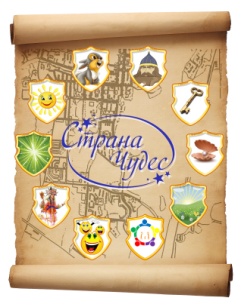 Муниципальное автономное дошкольное образовательное учреждение Новоуральского городского округа – детский сад комбинированного вида  «Страна чудес»МАДОУ детский сад «Страна чудес»Структурное подразделение детский сад № 15 «Жемчужина»Личностные качества ребенкаПрогнозируемые результаты (личностные изменения у ребенка)Освоение культурных способов действияпроявляет познавательный интерес в процессе общения со сверстниками и взрослым; активно включается в деятельность как самостоятельно, так и по предложению взрослого и других детейИнициатива и самостоятельность в деятельностипроявляет желание заниматься интеллектуальной и продуктивной совместной деятельностью; проявляет самостоятельность и инициативу, использует личный опыт и представление об окружающем миреВоображениепроявляет созидательную и творческую активность в соответствии с собственным замыслом; различает условную и реальную ситуации; умеет подчиняться разным правилам и социальным нормамРазвитая игра. Понимание норм и правил, и способность следовать мирусоблюдает общепринятые нормы и правила поведения в научно-исследовательской, коммуникативной, продуктивной деятельности; способен к волевым усилиям, осуществляет перенос приобретенного опыта в новую ситуацию; стремится оценить полученный результат, при затруднении обращается за помощьюКрупная и мелкая моторика. Управление движениямиконтролирует и управляет движениями, ориентируется в пространстве; контролирует мелкие движения руки; использует способность и аккуратность в самостоятельном создании продукта, навыки самообслуживания (подготовка рабочего места, уборка по окончании); сохраняет осанку в различных положенияхЛюбознательностьпроявляет самостоятельность и инициативу при решении интеллектуальных заданий; использует личный опыт и представление об окружающем мире; обладает установкой положительного отношения к миру; задает вопросы познавательного характера в рамках тематического проекта с целью уточнения и обогащения  представлений о хлебе; использует речь для выражения своих мыслей, построения речевого высказывания в ситуации общенияНачальные знания о себе и миреобладает знаниями о том, как выращивали хлеб в старину, и как это происходит сейчас, что хлеб – это итог большой работы многих людей; представлениями о ценности хлеба и бережного отношения к нему; проявляет интерес к многочисленным профессиям выращивающих хлеб и значимости необходимой сельскохозяйственной техники для подготовки почвы, сбора и обработки урожая в разные временаШАГИКомпоненты технологииСодержание деятельности1 шаг Утренний сбор:обмен новостями,планы на день,обсуждение темы проектов,работа по Модели 3-х вопросов(Приложение №1)Доброе утро «Почемучки»!- Предлагаю вспомнить, как называется тема нашего проекта (дети называют) \Хлеб - всему голова!\- Совершенно верно! Почему, говорят, что хлеб – всему голова? (Ответы детей: «Многие любят хлеб», «Потому что хлеб вкусный», «Кто кушает хлеб, тот вырастет сильный» и др.). Правильно, потому что без хлеба человеку трудно прожить; он не сможет полноценно завтракать, обедать, ужинать, если не будет хлеба. Как вы думаете, легко ли вырастить хлеб? \Ответы детей\Сегодня мы с вами продолжим узнавать много нового и интересного о хлебе, но давайте вспомним, что мы уже узнали и на какие вопросы уже ответили. Мы знаем, что хлеб продается в магазине, хлеб мама печёт в хлебопечке или в духовке, чтобы хлеб попал в магазин – задействовано много людей разных профессий и другие. Начали находить ответы на интересующие вас вопросы. И сегодня Катя нам расскажет, как растили хлеб раньше. \Слушаем сообщение ребёнка\2 шагВыбор деятельности ребенком по теме проектаПрезентация деятельности в Центрах активности в зависимости от:модели 3-х вопросов;интересов и потребностей детей; (Приложения №2 - №5)- А теперь пришло время приступить к презентации наших Центров Активности и реализации наших с вами планов!В Центре Познания и Науки для вас открыта научная лаборатория, где мы с вами сможем ответить на вопросы «Из чего делают хлеб?» и «Почему хлеб бывает разный?» В Центре Литературы сегодня открыто издательство. Вместе с ассистентом М.А. вы продолжите создавать книгу с пословицами о хлебе и узнаете, о новой профессии «переплётчик», сможете им побыть.В Центре Искусства открыта творческая мастерская, где вы сможете создать необычные картины «Золотые колоски». Все необходимые материалы вы найдете в Центре. Вашим помощником будет Е.В В Центре Конструирования продолжает работу строительная фирма, где вы сможете себя почувствовать строителями. Артём предлагал построить гаражи для грузовых машин, которые помогают при уборке урожая, и сегодня он вместе с Т.А. готов быть вашим ассистентом. Гаражи можно построить, используя различные конструкторы, по схемам или по своему замыслу. Со всеми вопросами вы можете обратиться к Т.А. и Артёму. По окончании работы в центрах вы сможете оценить свою работу, и помогут вам наши помощники цветные  фишки.3  шагДеятельность в Центрах активности /решение образовательных задач/Средства,Операции,ДействияСмотри таблицу  № 2Решение образовательных задач через деятельность в Центрах активностиСредства. Операции. Действия.Решение образовательных задач через деятельность в Центрах активности.Педагог: помощник, Партнер, Наблюдатель.4 шагВзрослый – ассистентСмотри таблицу  № 2Решение образовательных задач через деятельность в Центрах активностиСредства. Операции. Действия.Решение образовательных задач через деятельность в Центрах активности.Педагог: помощник, Партнер, Наблюдатель.5 шагИтоговый сборОценка действий детей (детьми) что хотел сделать – что получилось…корректировка планов,демонстрация достижений.По сигналу дети собираются на итоговый сбор.Ребята, мы ограничены временем, вы в Центрах договорились, кто будет представлять свои результаты… Поделитесь, пожалуйста,В каких центрах вы успели побывать? Чему сегодня научились? Выполнили все что хотели и самостоятельно? Довольны ли вы своей работой? Что было самым простым, что вызвало трудности? А сейчас вы сможете оценить свою работу с помощью волшебных кружочков. Спасибо всем за общение и работу.Объявление для родителейОбъявление для родителейВы можете узнать у своего ребенка: - Почему говорят: «Хлеб всему голова?»- Как нужно обращаться с хлебом?- Какой бывает хлеб?- Чем полезен хлеб? Откуда хлеб на стол пришел?- Какой хлеб любят в твоей семье?- Что ещё можно печь из муки, кроме хлеба?- Традиции русского народа, связанные с хлебом.- Кто такой хлебороб? Труд хлеборобов в старину и в современном мире.ЦентрыПрезентациядеятельностиСодержание деятельности/виды активности детей, методы и приемы педагога/МатериалыКонечный результатПродукт деятельностиЦентр познания и наукиВ Центре Познания и Науки для вас открыта научная лаборатория, где мы с вами сможем ответить на вопросы «Из чего делают хлеб?» и «Почему хлеб бывает разный?»Акцентуация цели (мотивация) П: Проходите, ребята в Центр познания и науки. Угощайтесь! \Дети пробуют сухарики\. Вы любите сухарики? Какие? Какой сухарик понравился больше всего? \Ответы детей\Вопрос, стимулирующий, выдвижение гипотезы:П: Ребята, как вы думаете, из чего сделаны сухарики? Д: Из засохшего хлеба.П: А из чего сделан хлеб?Д: Наверное, сахар, вода, соль…П: Ребята, есть ещё один продукт без которого невозможно приготовить хлеб. И сегодня я вам предлагаю вначале получить этот продукт. Как думаете, о каком продукте идет речь? \Ответы детей\(П - поощряет интерес, инициирует общее обсуждение)Идеи хорошие! Но как проверить? Для этого нам понадобятся специальные приборы: мы с вами поработаем  с лупами, толкушками (молоточками) и кофемолками. П: Ребята, скажите, пожалуйста, для чего нам нужны лупы? Д: Чтобы рассмотреть, как выглядят зёрна. П: А толкушки и кофемолка зачем нам нужны?Д: Наверное, чтобы измельчить зёрна.П: Для чего мы измельчаем зёрна? Что у нас получится?Д: У нас получится мука.Проблемная ситуация: Ребята, теперь вы знаете, что это за продукт нужен, без которого нельзя приготовить хлеб? \Ответы детей\ П: Какая бывает мука? \Ответы детей\П: Знаете ли вы, какой сухарик, из какого хлеба сделан? А хлеб, из какой муки? \Варианты ответов детей\ (П - Обсуждает правила при обследовании, конструктивно комментирует деятельность детей).Исследовательские действия детей, зарисовка результатов, проверка подтверждения  гипотезы. Чем вы пользовались для определения? Теперь мы можем предположить, для чего нам нужны разные зёрна (пшеница, рожь, гречневая крупа, ячмень, овёс), разные виды муки?(П - задает вопросы, стимулирующие активность детей)П: Что же у вас получилось при измельчении зёрен в кофемолке? А что получилось при смешивании разной муки, воды и соли? Зачем нам нужно разное тесто?Д: При измельчении разных зёрен мы получили различную муку. При смешивании муки, воды и соли – тесто. А из разного теста можно испечь различный хлеб (пшеничный, ржаной, гречишный и др.) и сделать сухари (пшеничные, ржаные и др.)Результаты исследований необходимо занести в таблицу. Эти рецепты мы сможем использовать с вами в Центре кулинарии.Сухари из разной муки, разные виды зёрен, лупы, толкушка (молоточек), кофемолка, четыре набора для смешивания (чашки, разные виды муки, вода, соль), таблицы-заготовки, картинки для оформления таблиц, простые карандаши, цветные карандаши.Энциклопедия «О хлебе»Личностные изменения у ребенка.-активно включается в деятельность как самостоятельно, так и по предложению взрослого;-проявляет познавательный интерес в процессе общения  со сверстниками  и взрослым;-владеет  элементарными правилами речевого этикета: не перебивает собеседника, вежливо обращается к нему;-устанавливает причинно-следственные связи;-путем собственной поисково-исследовательской деятельности узнает больше о зернах и муке, о хлебе и хлебобулочных изделиях.Центр литературыВ Центре Литературы сегодня открыто издательство. Вместе с ассистентом М.А. вы продолжите создавать книгу с пословицами о хлебе и узнаете, о новой профессии «переплётчик», сможете им побыть.Мария Александровна вместе с детьми вспоминает, что же такое издательство (место, где создают книги), профессии людей (литературный редактор, художник-оформитель и др.), которые работают в издательстве.П: Ребята, предлагаю вам вспомнить какие пословицы мы с вами читали и обсуждали, кто-то уже и нарисовал рисунок к выбранной пословице или приклеил картинку к ней. Сегодня мы будем доделывать свои страницы с пословицами о хлебе. У нас есть обложка для нашей книги и несколько готовых страниц (педагог показывает детям обложку и страницы) и когда все страницы будут готовы, нам надо их соединить. У вас есть идеи, как будем это делать?Д: Ответы детей.П: Хорошие у вас идеи. Я предлагаю для соединения страниц сделать переплёт (в процессе педагог рассказывает о профессии переплётчик), для этого у меня есть брошюратор. Знаете что это такое?Д: Ответы детей.П: Педагог рассказывает что же это такое и показывает брошюратор. И совместно с детьми соединяют готовые страницы в книгу.Образец готовой книги или энциклопедии, заготовки пословиц, картинок к пословицам, обложка для книги, листы для книги, брошюратор.Совместная книга пословиц о хлебе.Личностные изменения у ребенка-соблюдает общепринятые нормы и правила поведения, в том числе, по окончанию работы убирает рабочее место;- сохраняет осанку в различных  положениях.Центр искусства В Центре Искусства работает творческая мастерская, где вы сможете создать необычные картины «Золотые колоски». Вашим помощником будет Е.В. Многие русские художники изображали в своих работах хлеб. Предлагаю вам рассмотреть 2 картины русских художников - И.И. Шишкин «Рожь» и Г.Г. Мясоедов «Страдная пора (Косцы)», как они рисовали красоту и величие русских полей, колосьев и т.д. (Педагог вместе с детьми рассматривает картины.) Полюбуемся картинами, рассмотрим краски, техники, которые использовали художники. Ребята, предлагаю вам нарисовать свои картины колосков - колоски в поле, используя гуашь или краски с помощью техники «примакивания ворса кисточки». Все что вам необходимо для работы вы найдете на нашем столе или на полочках Центра искусства!Помощник Е.В. вместе с детьми рисует на своём листе золотые колоски. В дальнейшем мы с воспитателями А.А. и М.А. оформим выставку и поместим ваши золотые колоски в красивые рамки и у нас получится золотое поле, которым смогут полюбоваться все желающие.Картины русских художников, краски, гуашь, белые листы бумаги, рамки для оформления выставки.Рисунки «Золотые колоски».Личностные изменения  у ребенка.- использует различные изобразительные материалы;- соблюдает общепринятые нормы и правила поведения, в том числе, по окончании работы  убирает рабочее место;- проявляет созидательную и творческую активность в соответствии  с собственным  замыслом, при затруднении обращается  за помощью.Центрконструирования В Центре Конструирования продолжает работу строительная фирма, где вы сможете себя почувствовать строителями. Артём предлагал построить гаражи для грузовых машин, которые помогают при уборке урожая, и сегодня он вместе с Т.А. готов быть вашим ассистентом. Ребята выбирают необходимый конструктор и выбирают машину, для которой будут строить гараж. Ассистент помогает ребятам строить гараж с использованием схем или дети строят по своему замыслу.Рассматривают схемы построек, разные виды конструкторов, рассуждают, что требуется сделать?Выполнение задания  с помощью воспитателя Т.А. или ассистента Артёма. Т.А. по ходу работы комментирует качество и размер построек.Схемы построек,разные виды конструкторов, грузовые машинки разных размеров.Гараж из любого вида конструктора.Личностные изменения  у ребенка.умеет слушать воспитателя  и выполнять работу самостоятельно, с помощью взрослого; проявляет самостоятельность и инициативу при решении поставленных задач.